ミニロボプログラミングチャレンジ　　　　　　　レスキュー体験①：１２まで救援物資を届け、２へ戻る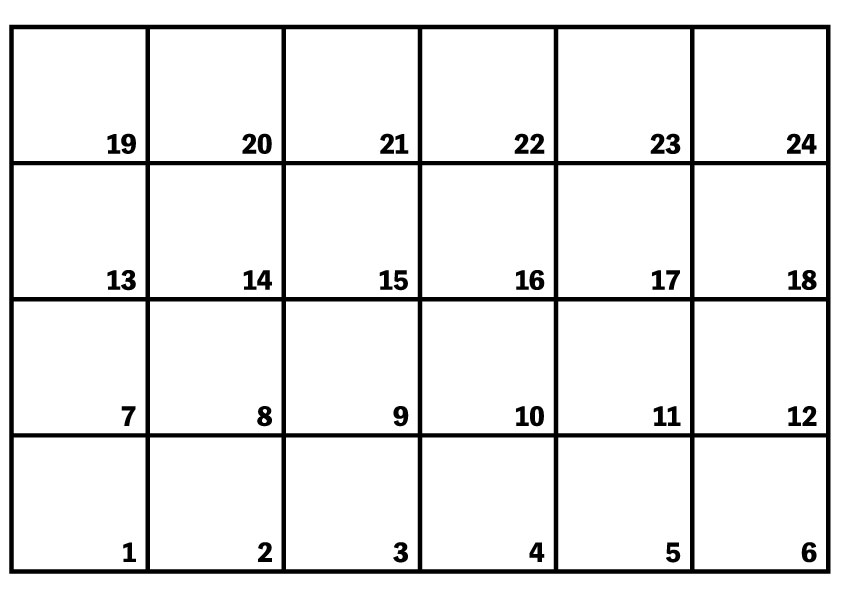 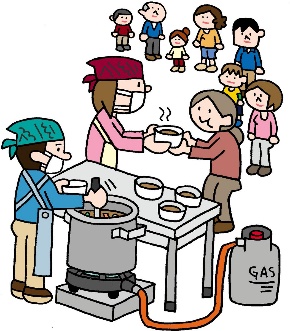 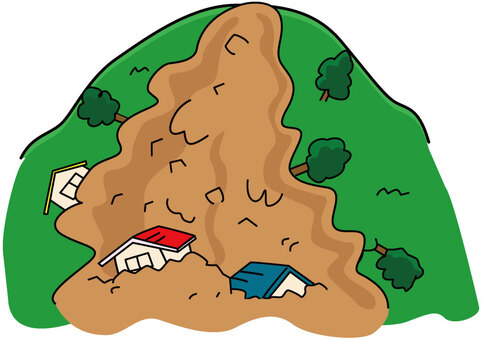 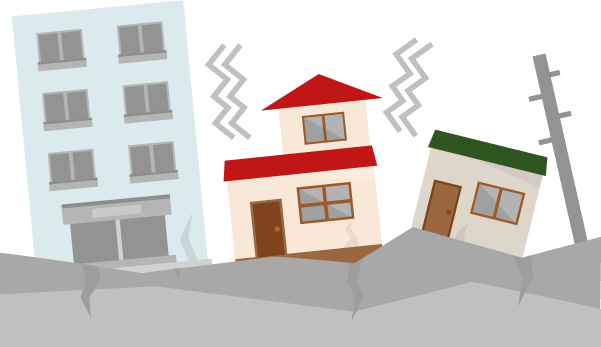 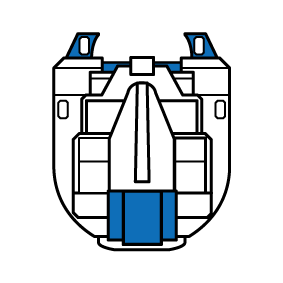 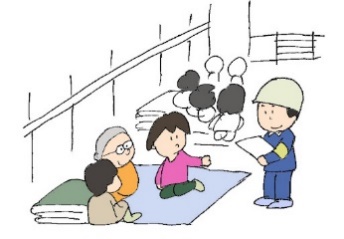 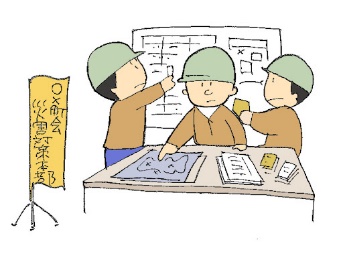 ミニロボプログラミングチャレンジ　　　　　　　レスキュー体験②：23と12に救援物資を届け、２へ戻るミニロボプログラミングチャレンジ　　　　　　　レスキュー体験フリーシート